Образовательный маршрут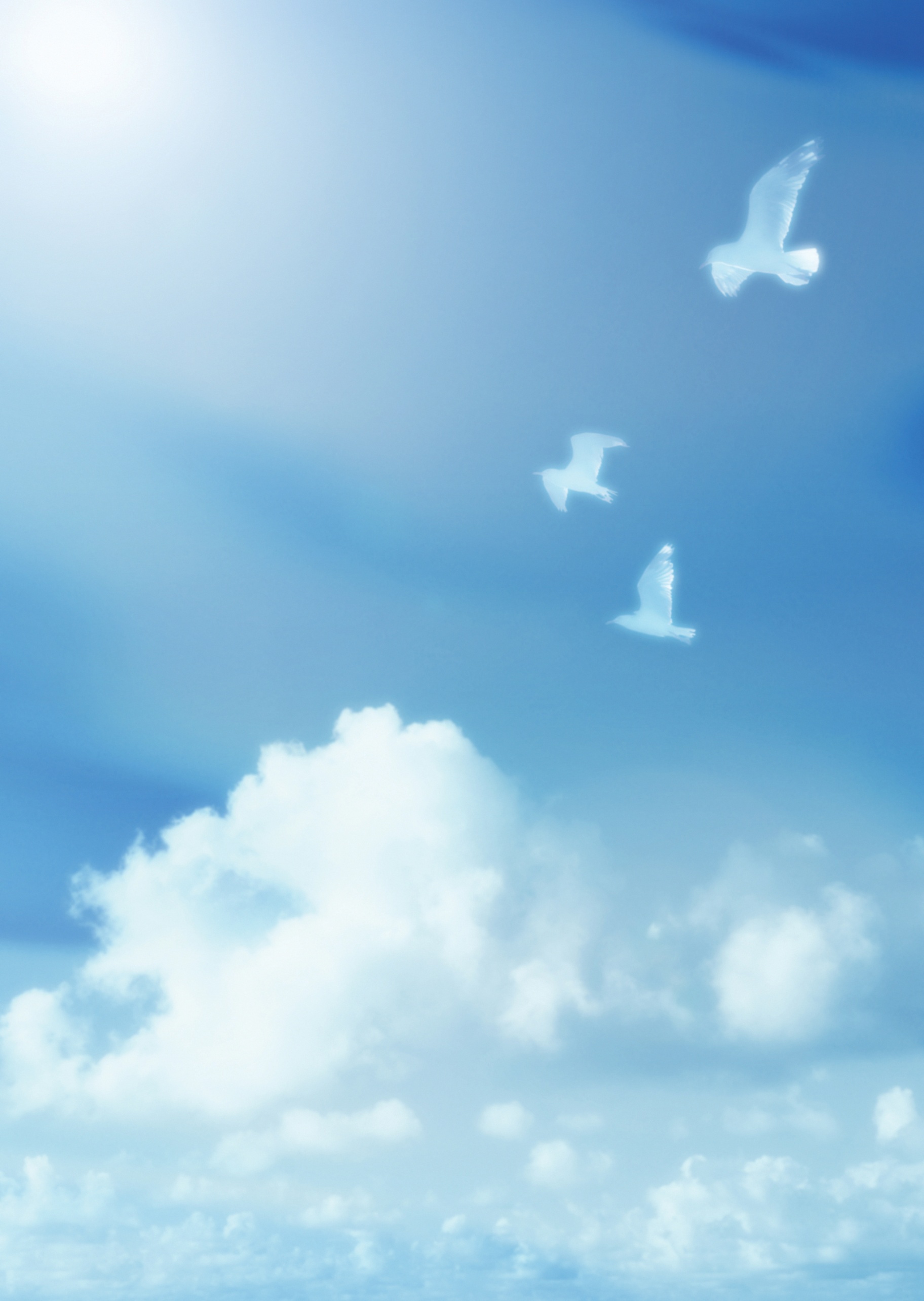 для совместной деятельности родителей с детьми в сети Интернет «Хочу все знать»Авторы: Савельева Дарья Константиновна, Романова Ирина Александровна, воспитатели муниципального бюджетного дошкольного образовательного учреждения «Детский сад комбинированного вида № 383» городского округа СамараУважаемые родители!Кто из вас припоминает себя в детстве таким любопытным почемучкой? Всем нам было интересно все на свете, а что? а как? а почему?Мы надеемся, что знания полученные детьми во времяпрохождения нашего маршрута вызовут у детей интерес узнатьчто то новое.Шаг 1.Понедельник: День сюрпризов и загадок Посмотрите забавный трюк с зубочистками и водойhttp://tvurok.ru/video/zabavnyi-tryuk-s-zubochistkami-i-vodoi-z.htmlпопросите ребенка объяснить, почему так происходит, что каждому происходящему событию существует научное объяснениеПосетите сайт и познакомьтесь с интересными фактами: http://4fact.ru/interesting-facts-children/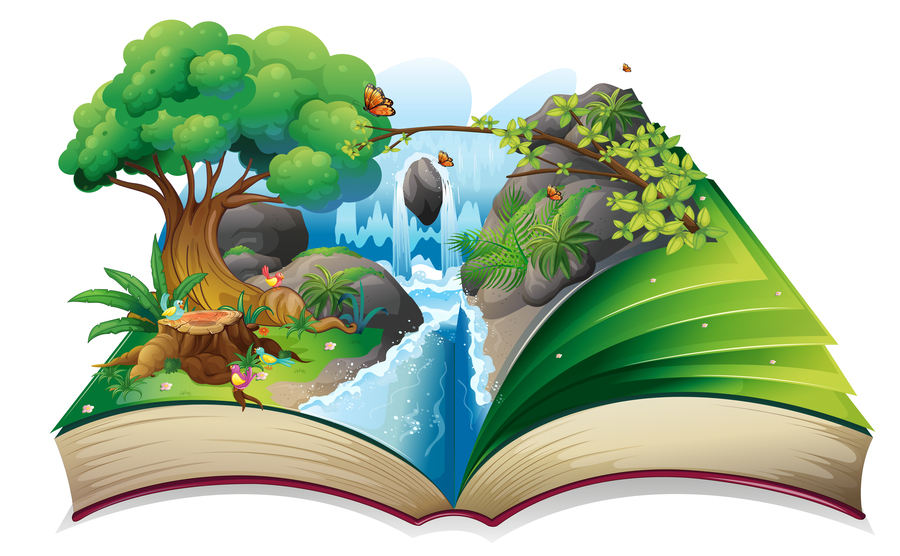 Расскажите ребенку о том, что занимательного или необычного встречалось в вашей жизни, попросите рассказать необычные истории, произошедшие с ребенком.Посетите школу почемучки о ответьте на вопросы, интересующие ребенка:http://pochemu4ka.ru/index/pochemuchka_otvety_na_voprosy/0-576Вместе посмотрите мультфильм:https://www.youtube.com/watch?v=2azR3IO5RhUШаг 2. Вторник: День экспериментирования Обсудите с детьми информацию о предметах, явлениях, событиях, выходящих за пределы привычного  им ближайшего окружения;Посмотрите обучающее видео "Забавные эксперименты" https://www.youtube.com/watch?v=jIT-_WbrqAoСоздать дома условия исследовательской деятельности детей. Попробуйте сделать понравившиеся опыты самостоятельноhttp://adalin.mospsy.ru/l_01_00/l_01_10g.shtmlсовместно с ребенком найдите объяснения проведенным экспериментам.Вместе посмотрите мультфильм "Фиксики - Лаборатория"https://www.youtube.com/watch?v=s7yDst6RM7MШаг 3. Среда: День следопытов и интересных открытийСпросите у ребенка, как называют людей, которые придумывают разные полезные вещи? Человек, который впервые догадался изобрести очень нужные и полезные предметы для себя и для других людей, и был изобретателем!Изобретатель был очень любознательным, любил наблюдать на природой. Как-то, поранив руку о колючки растений, он решил и себе сделать такие, чтобы использовать их в качестве. (иголок, наконечников для стрел, рыболовных крючков). Изобретатель - такой же человек, как и мы с вами, но только более любознательный и наблюдательный. Он самый первый делает интересные, полезные и нужные предметы, он их изобретает.- Чему мог научиться человек, глядя на летающих птиц? Да, человеку тоже очень хотелось летать. Сначала он решил сделать себе крылья, как у птицы. Забирался на вершину горы и прыгал с такими крыльями вниз. Но в результате только ломал себе руки и ноги. Однако пытливый человек не успокаивался и придумал, диковинную птицу с неподвижными крыльями. Как называется эта чудо-птица? (Самолет.) Самолет - это хорошо, но есть у него один недостаток: чтобы взлететь, ему нужна большая взлетная полоса. Это не всегда удобно. Однажды присмотрелся человек к стрекозе. Сидит она на цветке и вдруг сразу без разбега взлетает вверх. И придумал человек машину, которая сразу поднимается вверх и летит по небу. Что же это за машина, похожая на стрекозу? (Вертолет) .- А что изобрел человек, глядя вот на это растение? - Если подуть на такой пушистый белый цветок, что получится? Полетят пушинки, как парашютики. - И таких примеров очень много. В природе можно найти много интересного, она остается первым мудрым учителем для человека. Выучите с ребенком стихотворение Е. Ефимовского.Как птицы и растения,С тобою там и тутЖивут изобретения,Открытия живут.Не то чтоб скучно, серо,Без них иначе б жил,И был бы дом пещерой,А стол бы камнем был.Игла, горшок и парус,Да что там ни возьми,Компьютер и гитараПридуманы людьми.Пусть чуда нет теперь в них,Но мир не позабылЛюдей тех самых, первых,Кто чудо сотворил.Поиграйте с ребенком в игру  «Изобретатель». Спросите его, как можно использовать простой карандаш? Прежде всего, он предназначен для рисования. Попробуйте изобрести новое применение для карандаша. Держа карандаш, и не говоря, ни слова с помощью него изобразите, что нибудь жестами, мимикой, движениями. Попробуйте отгадать , что изобразил ребенок (скрипка; указка; палочки от барабана; гитара; палочка, помешивающая что-то в баночке; палка милицейская (жезл); палочка который машет дирижер…) Поменяйтесь ролями.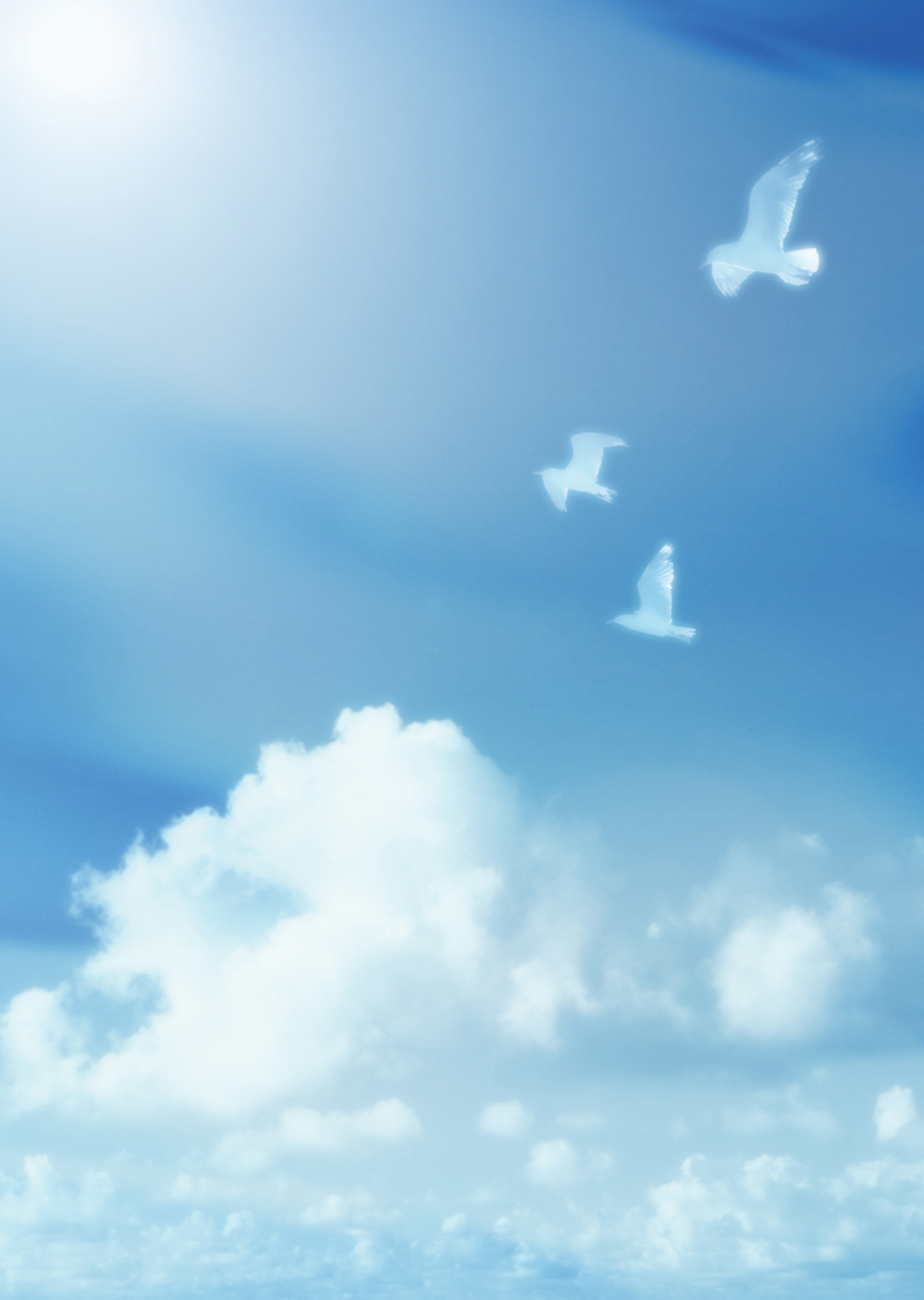 Нарисуйте на листе круг  предложите превратить его в интересные предметы (солнышко, лицо, тарелка, колесо, глобус, ёлочная игрушка – шарик, аквариум, мяч, бублик, часы...)Вместе посмотрите мультфильм:https://www.youtube.com/watch?v=3wlKyvYFFTAШаг 4. Четверг: День занимательных игрПредложите малышу отгадать загадки:http://kinder-online.ru/detskie-zagadki/15405-zagadki-dlya-detej-6-7-let.htmlПоиграйте с ребенком в игру "Четвертый лишний"http://kinder-online.ru/detskie-golovolomki/15382-chetvertyj-lishnij.htmlВместе сделайте поделку "Фотоаппарат"http://metior.ru/video/684-bumazhki-podelki-23-serija-fotoapparat.htmlПредложите посмотреть мультфильм "Фиксики Инструкция" https://www.youtube.com/watch?v=ET838We_UvEШаг 5. Пятница: День умных книгЗагадайте ребенку загадку:Не рубашка, а сшита, Не человек, а рассказывает. (Книга)Посмотрите презентацию "История создания книги"http://www.myshared.ru/slide/283857/Расскажите , что иногда книжки попадают в беду, могут «заболеть».Посмотрите мультфильм по стихотворению С.Маршака «Гришкины книжки».https://www.youtube.com/watch?v=VrXDEP55DegПобеседуйте с ребенком после просмотра:Что делать, чтобы с тобой не приключилась такая история? Что будешь ты делать, если вдруг твоя книга «заболеет»? Как можно помочь этим книгам?Предложите ребенку починить порвавшиеся книги.Шаг 6 Суббота: День музеевРасскажите ребенку, что о жизни своих предков и истории своего Отечества можно узнать не только из книг, энциклопедий, фильмов и других информационных источников. Очень много нового и интересного можно узнать посетив выставки и музеи. Вместе с ребенком совершите виртуальный тур по залам Оружейной палаты Московского Кремляhttp://armoury-chamber.kreml.ru/virtual-tour/Предложите ребенку выбрать и посетить понравившиеся музеи Самарыhttp://www.kidsreview.ru/samara/catalog/kulturnye-otdykh-i-razvlecheniya/muzei-samary-dlya-detei-detskie-muzei-samaryВозможно вы и сами захотите создать свой семейный мини-музей или коллекцию. 